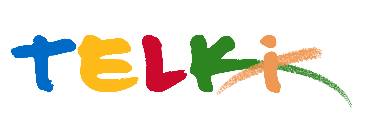 Telki Község Önkormányzata2089 Telki, Petőfi u.1.Telefon: (06) 26 920 801E-mail: hivatal@telki.huwww.telki.huELŐTERJESZTÉS A KÉPVISELŐ-TESTÜLET 2024. július 1-i rendes ülésére Napirend tárgya:Telki község Önkormányzat 2024.évi közbeszerzési terv módosításaA napirendet tárgyaló ülés dátuma: 			2024.07.01.A napirendet tárgyaló ülés: 				Pénzügyi-Bizottság, Képviselő-testület Előterjesztő: 						Deltai Károly polgármesterAz előterjesztést készítette: 				dr. Lack Mónika jegyző		 A napirendet tárgyaló ülés típusa: 			nyílt / zárt A napirendet tárgyaló ülés típusa:			rendes / rendkívüliA határozat elfogadásához szükséges többség típusát: egyszerű / minősített A szavazás módja: 					nyílt / titkos 1. Előzmények, különösen az adott tárgykörben hozott korábbi testületi döntések és azok végrehajtásának állása: 2. Jogszabályi hivatkozások: 3.Költségkihatások és egyéb szükséges feltételeket, illetve megteremtésük javasolt forrásai: 2024.évi költségvetési források4. Tényállás bemutatása: A közbeszerzésekről szóló 2015. évi CXLIII. törvény (a továbbiakban: Kbt.) 42. § alapján az Önkormányzat, mint ajánlatkérő éves összesített közbeszerzési tervet köteles készíteni az adott évre tervezett közbeszerzéseiről, melyet közzé kell tennie tárgyév március 31 -éig a Kbt. 43. § (2) bekezdés a) pontja alapján az Elektronikus Közbeszerzési Rendszerben (EKR). Telki község Önkormányzata 2024. február 26-i ülésén 15/2024.(II.26.) önkormányzati határozatával elfogadta a 2024.évre vonatkozó közbeszerzési tervét.Az ajánlatkérő a közbeszerzési tervben nem szereplő közbeszerzésre vagy a tervben foglaltakhoz képest módosított közbeszerzésre vonatkozó eljárást is lefolytathatja, ha azóta előre nem látható okból előállt közbeszerzési igény vagy egyéb változás merült fel. Ezekben az esetekben a közbeszerzési tervet módosítani kell az ilyen igény vagy egyéb változás felmerülésekor, megadva a módosítás indokát is.Telki község Önkormányzata a Muskátli utca parkolók, járda és gyalogátkelőhely építését tervezi. A beruházás megvalósítására közbeszerzési eljárás lefolytatása mellett döntött az önkormányzat.Tekintettel arra, hogy a Muskátli utca parkolók, járda és gyalogátkelőhely építésére vonatkozó beruházás nem szerepel a 2024.évi közbeszerzési tervében, ahhoz, hogy a közbeszerzési eljárást el tudja indítani szükséges a közbeszerzési tervének módosítása.Telki, 2024. június 26.Deltai KárolyPolgármester                          Határozati javaslatTelki Község ÖnkormányzatKépviselő-testülete/2024. (VII.    .) Önkormányzati határozat Telki község Önkormányzat 2024. évi közbeszerzési tervének módosításaTelki község Önkormányzatának Képviselő-testülete megtárgyalta Telki község Önkormányzat 2024. évi összesített közbeszerzési terv módosításáról szóló előterjesztést és a 2024. évi módosított közbeszerzési tervét jóváhagyja az alábbiak szerinti tartalommal:Határidő: azonnalFelelős. PolgármesterA közbeszerzés tárgyaTervezett eljárásrendTervezett eljárástípusEljárás tervezett megindításaA szerződés teljesítésének várható időpontjaTelepülésüzemeltetés és közterületfenntartás tárgyú közbeszerzési eljárás Kbt.115.§. (3) beknyílt2024. első negyedév2024. első félév„A település közigazgatási területén belül található önkormányzati tulajdonú extenzív és intenzív zöldterületek, valamint a Telki Óvodák zöldterületének gondozása”Kbt.115.§. (3) beknyílt2024. első negyedév2024. első félévTakarítási szolgáltatás nyújtásaKbt.115.§. (3) beknyílt2024. első negyedév2024. első félévTelki, Muskátli utca  parkolók, járda és gyalogátkelőhely építése Kbt. 115.§. ( 3 ) beknyílt2024.második negyedév2024. második félévTelki község Önkormányzat tulajdonában lévő úthálózat fenntartási, kátyúzási munkáiKbt.115.§. (3) beknyílt2024. harmadik negyedév2024. második félév